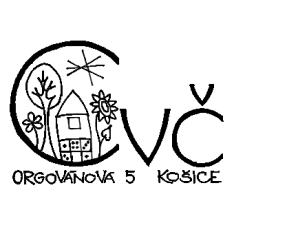 CENTRUM VOĽNÉHO ČASU, Orgovánová 5, 040 11 KošiceP R I H L Á Š K ASLÁVIČEK 2023Názov a adresa školy – MŠ: ..........................................................................................................................................Meno a priezvisko súťažiaceho: ....................................................................................................................................Meno, tel. č., mail na kompetentného pedagóga: ..........................................................................................................Názov súťažnej piesne: .................................................................................................................................................Hudobný sprievod (konkrétne uveďte aj hudobný nástroj)*; áno   –    nie: ..................................................................Čitateľne vyplnené prihlášky posielajte na mailovú adresu cvc@cvckosice.sk alebo doručte osobne na EP Popradská 86, Košice spolu s podkladmi piesni  v MP3 formáte s presným označením názvu súťaže, mena, priezviska  Napr.: Slavicek, Agnes_Hornyak.mp3Uzávierka prihlášok je 17. 4. 2023.  Tento termín  je nutné dodržať!Podpísaný zákonný zástupca:Meno a priezvisko zákonného zástupcu: .......................................................................................................................týmto dávam Centru voľného času so sídlom Orgovánova 5, 04011 Košice, IČO: 35542781 dobrovoľný súhlas na poskytnutie  jeho/jej osobných údajov za účelom: - spracovania osobných údajov svojho dieťaťa (mena, priezviska, názvu školy – MŠ) v rámci dokumentácie  súťaže Sláviček, ktoré sú potrebné na zaregistrovanie, organizáciu, priebeh, vyhodnotenia a zverejnenia výsledkov zo súťaže- zverejnenia fotografií, videonahrávok dieťaťa zo súťaže v ročenkách a masovokomunikačných médiách CVČInformácia o spracúvaní osobných údajov:Na základe písomnej žiadosti má dotknutá osoba právo od organizátora súťaže žiadať o prístup k svojim osobným údajom; právo o opravu; právo na vymazanie alebo obmedzenie spracúvania svojich osobných údajov; právo namietať na spracúvanie osobných údajov; právo na prenosnosť osobných údajov a právo podať návrh na začatie konania na Úrade na ochranu osobných údajov SR.Súhlas so spracúvaním osobných údajov:Podpisom tejto prihlášky súhlasím so spracúvaním mojich osobných údajov podľa Článku 6 odseku 1 písmena a) GDPR za účelom registrácie, organizácie, priebehu, vyhodnotenia a zverejnenia výsledkov zo súťaže.      							                  ....................................................                                                                                                                                        podpis zákonného zástupcu 				                 Spracúvanie a zverejnenie osobných údajov vyučujúceho (v rozsahu meno, priezvisko, tel. číslo, mailová adresa, škola – MŠ), ktorý pripravoval, resp. bude sprevádzať súťažiaceho, je vykonávané podľa § 78 odseku 3 zákona č. 18/2018 Z. z. v súvislosti s plnením pracovných povinností (pedagogická činnosť súvisiaca s priamou výchovno-vzdelávacou činnosťou).Potvrdzujeme, že údaje uvedené v prihláške sú pravdivé.V Košiciach  ......................................                                                          ....................................................								 podpis riaditeľa a pečiatka školy – MŠ 